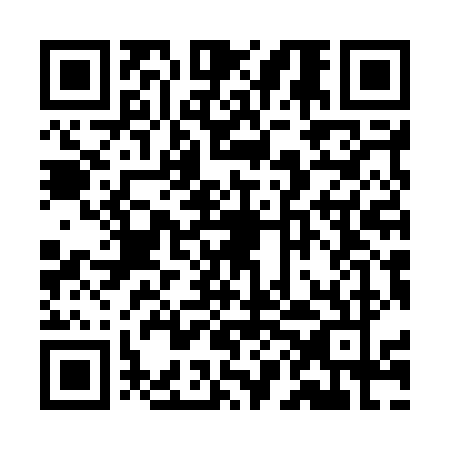 Prayer times for Marlborough, ZimbabweWed 1 May 2024 - Fri 31 May 2024High Latitude Method: NonePrayer Calculation Method: Muslim World LeagueAsar Calculation Method: ShafiPrayer times provided by https://www.salahtimes.comDateDayFajrSunriseDhuhrAsrMaghribIsha1Wed4:556:0911:533:105:376:462Thu4:566:1011:533:105:366:463Fri4:566:1011:533:105:366:464Sat4:566:1011:533:095:356:455Sun4:566:1111:533:095:356:456Mon4:566:1111:533:095:346:447Tue4:576:1111:533:095:346:448Wed4:576:1211:523:085:336:449Thu4:576:1211:523:085:336:4310Fri4:576:1211:523:085:326:4311Sat4:576:1311:523:075:326:4312Sun4:586:1311:523:075:326:4313Mon4:586:1311:523:075:316:4214Tue4:586:1411:523:075:316:4215Wed4:586:1411:523:075:316:4216Thu4:596:1411:523:065:306:4217Fri4:596:1511:523:065:306:4118Sat4:596:1511:523:065:306:4119Sun4:596:1511:533:065:306:4120Mon5:006:1611:533:065:296:4121Tue5:006:1611:533:065:296:4122Wed5:006:1611:533:055:296:4123Thu5:006:1711:533:055:296:4124Fri5:016:1711:533:055:296:4125Sat5:016:1711:533:055:286:4026Sun5:016:1811:533:055:286:4027Mon5:026:1811:533:055:286:4028Tue5:026:1911:533:055:286:4029Wed5:026:1911:533:055:286:4030Thu5:026:1911:543:055:286:4031Fri5:036:2011:543:055:286:40